FORMULÁRIO PARA ENVIO DE GARANTIA BRUSTECFORMULÁRIO PARA ENVIO DE GARANTIA BRUSTECFORMULÁRIO PARA ENVIO DE GARANTIA BRUSTECFORMULÁRIO PARA ENVIO DE GARANTIA BRUSTECFORMULÁRIO PARA ENVIO DE GARANTIA BRUSTECFORMULÁRIO PARA ENVIO DE GARANTIA BRUSTECFORMULÁRIO PARA ENVIO DE GARANTIA BRUSTECRG 43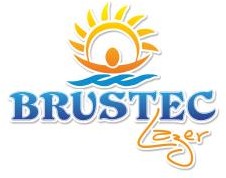 BRUSTEC METALÚRGICA LTDA MEBRUSTEC METALÚRGICA LTDA MEBRUSTEC METALÚRGICA LTDA MEBRUSTEC METALÚRGICA LTDA MEBRUSTEC METALÚRGICA LTDA MEBRUSTEC METALÚRGICA LTDA MECNPJ: 09.019.836/0001-02CNPJ: 09.019.836/0001-02CNPJ: 09.019.836/0001-02CNPJ: 09.019.836/0001-02CNPJ: 09.019.836/0001-02CNPJ: 09.019.836/0001-02Endereço: Rua Itajaí, n°1220, Fundos, Bairro Limoeiro, Brusque-SC, CEP 88.356-305Endereço: Rua Itajaí, n°1220, Fundos, Bairro Limoeiro, Brusque-SC, CEP 88.356-305Endereço: Rua Itajaí, n°1220, Fundos, Bairro Limoeiro, Brusque-SC, CEP 88.356-305Endereço: Rua Itajaí, n°1220, Fundos, Bairro Limoeiro, Brusque-SC, CEP 88.356-305Endereço: Rua Itajaí, n°1220, Fundos, Bairro Limoeiro, Brusque-SC, CEP 88.356-305Endereço: Rua Itajaí, n°1220, Fundos, Bairro Limoeiro, Brusque-SC, CEP 88.356-305Tel: (47) 3350-3770Tel: (47) 3350-3770Tel: (47) 3350-3770Tel: (47) 3350-3770Tel: (47) 3350-3770Tel: (47) 3350-3770WhatsApp: (47) 99242-4748WhatsApp: (47) 99242-4748WhatsApp: (47) 99242-4748WhatsApp: (47) 99242-4748WhatsApp: (47) 99242-4748WhatsApp: (47) 99242-4748E-mail: assistencia@brustec.com.br / vendas2@brustec.com.br / vendas@brustec.com.brE-mail: assistencia@brustec.com.br / vendas2@brustec.com.br / vendas@brustec.com.brE-mail: assistencia@brustec.com.br / vendas2@brustec.com.br / vendas@brustec.com.brE-mail: assistencia@brustec.com.br / vendas2@brustec.com.br / vendas@brustec.com.brE-mail: assistencia@brustec.com.br / vendas2@brustec.com.br / vendas@brustec.com.brE-mail: assistencia@brustec.com.br / vendas2@brustec.com.br / vendas@brustec.com.brDADOS DO CLIENTEDADOS DO CLIENTEDADOS DO CLIENTEDADOS DO CLIENTEDADOS DO CLIENTEDADOS DO CLIENTEDADOS DO CLIENTEDADOS DO CLIENTENOME / RAZÃO SOCIAL: NOME / RAZÃO SOCIAL: NOME / RAZÃO SOCIAL: NOME / RAZÃO SOCIAL: NOME / RAZÃO SOCIAL: NOME / RAZÃO SOCIAL: CPF / CNPJ:CPF / CNPJ:ESTADO:CIDADE: CIDADE: BAIRRO: RUA:RUA:RUA:RUA:NUMERO:COMPLEMENTO:COMPLEMENTO:COMPLEMENTO:COMPLEMENTO:CEP:CEP:CEP:E-MAIL:E-MAIL:E-MAIL:E-MAIL:E-MAIL:E-MAIL:E-MAIL:E-MAIL:TELEFONE :TELEFONE :TELEFONE :TELEFONE :TELEFONE :PESSOA DE CONTATO:PESSOA DE CONTATO:PESSOA DE CONTATO:MERCADORIA ENVIADA MERCADORIA ENVIADA MERCADORIA ENVIADA MERCADORIA ENVIADA MERCADORIA ENVIADA MERCADORIA ENVIADA MERCADORIA ENVIADA MERCADORIA ENVIADA QUANTIDADEITEMITEMITEMDEFEITO APRESENTADODEFEITO APRESENTADODEFEITO APRESENTADODEFEITO APRESENTADOOBS: FAVOR PREENCHER TODOS OS DADOS DO FORMULÁRIO, E ENVIAR JUNTO COM A MERCADORIA!OBS: FAVOR PREENCHER TODOS OS DADOS DO FORMULÁRIO, E ENVIAR JUNTO COM A MERCADORIA!OBS: FAVOR PREENCHER TODOS OS DADOS DO FORMULÁRIO, E ENVIAR JUNTO COM A MERCADORIA!OBS: FAVOR PREENCHER TODOS OS DADOS DO FORMULÁRIO, E ENVIAR JUNTO COM A MERCADORIA!OBS: FAVOR PREENCHER TODOS OS DADOS DO FORMULÁRIO, E ENVIAR JUNTO COM A MERCADORIA!OBS: FAVOR PREENCHER TODOS OS DADOS DO FORMULÁRIO, E ENVIAR JUNTO COM A MERCADORIA!OBS: FAVOR PREENCHER TODOS OS DADOS DO FORMULÁRIO, E ENVIAR JUNTO COM A MERCADORIA!OBS: FAVOR PREENCHER TODOS OS DADOS DO FORMULÁRIO, E ENVIAR JUNTO COM A MERCADORIA!EM CASO DE DÚVIDAS, ENTRAR EM CONTATO ATRAVÉS DOS TELEFONES OU E-MAILS CONSTADOS.EM CASO DE DÚVIDAS, ENTRAR EM CONTATO ATRAVÉS DOS TELEFONES OU E-MAILS CONSTADOS.EM CASO DE DÚVIDAS, ENTRAR EM CONTATO ATRAVÉS DOS TELEFONES OU E-MAILS CONSTADOS.EM CASO DE DÚVIDAS, ENTRAR EM CONTATO ATRAVÉS DOS TELEFONES OU E-MAILS CONSTADOS.EM CASO DE DÚVIDAS, ENTRAR EM CONTATO ATRAVÉS DOS TELEFONES OU E-MAILS CONSTADOS.EM CASO DE DÚVIDAS, ENTRAR EM CONTATO ATRAVÉS DOS TELEFONES OU E-MAILS CONSTADOS.EM CASO DE DÚVIDAS, ENTRAR EM CONTATO ATRAVÉS DOS TELEFONES OU E-MAILS CONSTADOS.EM CASO DE DÚVIDAS, ENTRAR EM CONTATO ATRAVÉS DOS TELEFONES OU E-MAILS CONSTADOS.OS CONTROLES DEVEM SER ENVIADOS JUNTAMENTE COM A CAIXA DE COMANDO.OS CONTROLES DEVEM SER ENVIADOS JUNTAMENTE COM A CAIXA DE COMANDO.OS CONTROLES DEVEM SER ENVIADOS JUNTAMENTE COM A CAIXA DE COMANDO.OS CONTROLES DEVEM SER ENVIADOS JUNTAMENTE COM A CAIXA DE COMANDO.OS CONTROLES DEVEM SER ENVIADOS JUNTAMENTE COM A CAIXA DE COMANDO.OS CONTROLES DEVEM SER ENVIADOS JUNTAMENTE COM A CAIXA DE COMANDO.OS CONTROLES DEVEM SER ENVIADOS JUNTAMENTE COM A CAIXA DE COMANDO.OS CONTROLES DEVEM SER ENVIADOS JUNTAMENTE COM A CAIXA DE COMANDO.